Notification to Tenant: Tenant Outreach Letter – No Arrears, Interim RecertificationLast Updated: June 30, 2021 MODEL TEXT BELOW Chè ___________:Nou oblije enfòme w entansyon nou pou nou patisipe nan pwogram Subsidized Housing Emergency Rental Assistance (SHERA) nan. Pwogram sa a ki finanse pa gouvènman federal la gen entansyon ede rezidan ki te tonbe dèyè sou lwaye yo poutèt pandemi COVID-19 la. Si w ap resevwa lèt sa a, nou pa atann ou elijib pou pwogram sa a, paske dosye pa nou yo endike ou te peye tout lwaye w depi 1e avril 2020.  Sepandan, si w santi w elijib, tanpri kontakte manadjè pwopriyete w. Pa egzanp, ou gen dwa elijib si w pa te rapòte yon ògmantasyon nan revni nan yon resètifikasyon avan. SHERA kapab kouvri lwaye retwoaktif ki dwe an konsekans la si w satisfè kritè yo pou elijibilite:Revni w pi ba pase limit lan pou pwogram nan ki se 80% Revni Mwayen pou Zòn nan (Area Median Income (AMI));Ou dwe lwaye ki te dwe pandan peryòd ki elijib pou SHERA a kòmanse 1e avril 2020; epi Ou te pèdi revni, ak/oswa te genyen yon gwo ògmantasyon nan depans, poutèt COVID-19.
W ap oblije siyen yon deklarasyon sou sèman ki di sa a vre, epi nou pral bezwen asistans ak pèmisyon w pou nou aplike pou fon sa yo.Estati imigrasyon pa afekte elijibilite w pou pwogram sa a. Ou pa bezwen yon nimewo sekirite sosyal pou w aplike. Sepandan, si w gen yon nimewo sekirite sosyal, w ap oblije bay dènye kat chif yo. Si w elijib epi w resevwa asistans SHERA, an plis de peye 100% nan lwaye retwoaktif ou dwe pou peryòd ki elijib la ou pral resevwa PLIS PWOTÈJ (6 MWA apre w resevwa dènye peman benefis SHERA a) kont degèpisman poutèt non-peman lwaye.Si revni w pa te ògmante pandan peryòd sa a oubyen ou te resètifye deja, pa gen okèn lòt aksyon ou oblije pran ankò. Si w deja aplike pou RAFT oswa pou yon lòt tip asistans lwaye Dijans, se pou w kontinye ak demann sa epi pa ale pi devan ak SHERA. Si w te deja resevwa lòt asistans ak lwaye epi w toujou genyen lwaye w dwe ki pa t peye depi 1e avril 2020, tanpri kontakte biwo jesyon an.  Otorite Lojman w pral ede w detèmine si w elijib pou pwogram nan ak ki dokiman ki ka nesesè. Si w pa elijib pou pwogram SHERA a, nou pral diskite lòt opsyon pou ede w peye kèlkeswa lwaye ki an aryè.Ou responsab pou w peye lwaye mansyèl aktyèl ou konfòme ak kontra w oubyen si w genyen yon akò pou peman lwaye altènatif nou te apwouve. Li poko sèten si pral genyen plis asistans ak lwaye k ap disponib atravè pwogram sa a, byenke li posib.  Tanpri kontakte manadjè pwopriyete Otorite Lojman w nan _______________________________ pou aprann plis sou si w elijib pou èd atravè SHERA.  Pou asistans pou w konprann lèt sa a, pou asistans lengwistik, oswa pou akomodasyon rezonab, tanpri kontakte ________________.Sensèman, ________________________ Manadjè Pwopriyete a  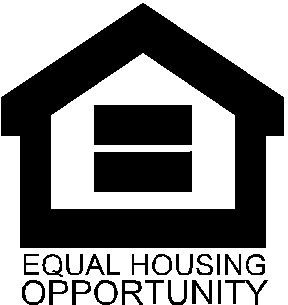 Purpose: Owners may distribute this letter (on its letterhead) to all tenants with income-based rent who DO NOT have arrearages on record during the eligible SHERA Period in participating properties. This letter explains that tenants even if they do not have arrears should come in for an interim recertification to report change in income since then any previously owed rent could count as arrears and be covered by SHERA.  To: Tenant Head of Household  From: Owner / Property ManagerTiming (When to send): When Owner plans to participate in SHERA and is starting the application process Subject: Emergency Rental Assistance (SHERA) Program announcement Attachments: SHERA Tenant Overview Reference Guide 